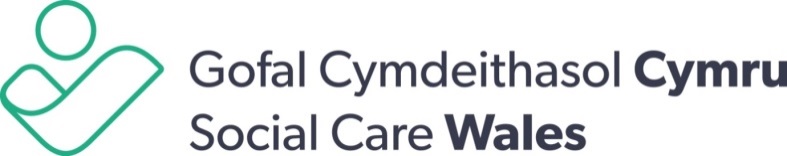 Materion y gall y Bwrdd yn unig eu cymeradwyo Dosbarthiad:AgoredCeidwad y ddogfen:Bwrdd Gofal Cymdeithasol CymruCynulleidfa darged:Staff a Bwrdd Gofal Cymdeithasol CymruPolisïau eraill y dylid eu darllen ar y cyd â’r polisi hwn:Fframwaith Llywodraethu Enghreifftiol; Cynllun DirprwyoAwdur polisi:Ysgrifennydd y BwrddDyddiad cymeradwyo diwethaf:Ebrill 2022Dyddiad adolygiad nesaf:Ebrill 2025Canlyniadau asesiad effaith:Mae'r polisi hwn wedi'i sgrinio am berthnasedd i gydraddoldeb / y Gymraeg / data / newid hinsawdd / Cenedlaethau'r Dyfodol. Nid oes unrhyw effaith negyddol bosibl wedi'i nodi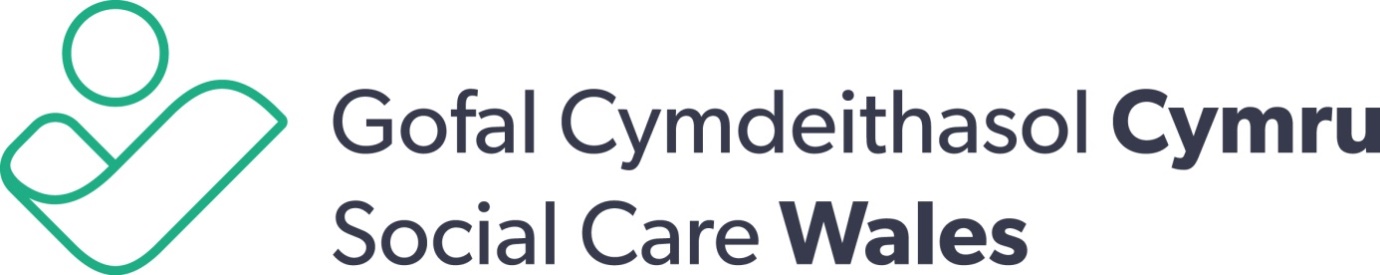 Materion y gall y Bwrdd yn unig eu cymeradwyo Fel Corff a Noddir gan Lywodraeth Cymru, mae Gofal Cymdeithasol Cymru wedi cytuno â Llywodraeth Cymru sut byddwn yn gweithio a’r hyn mae angen i ni ei wneud er mwyn sicrhau ein bod yn cael yr arian rydym ei angen i wneud ein gwaith mor effeithiol â phosibl. Nodir hyn mewn cytundeb o’r enw ‘Fframwaith y Model Llywodraethu’.Yn y fframwaith mae’n rhaid i Gofal Cymdeithasol Cymru gadw rhestr o faterion y gellir eu cymeradwyo’n unig gan Fwrdd Gofal Cymdeithasol Cymru.Dirprwyo  Mae’r Cynllun Dirprwyo’n nodi pwy sy’n cael gwneud penderfyniadau. Cytunodd y Bwrdd ar hyn ar 27 Ebrill 2017.Mae’r Cynllun Dirprwyo’n nodi:beth yw gwaith Bwrdd Gofal Cymdeithasol Cymru a sut mae’n gweithreduyr hyn sydd i’w ddisgwyl gan y Bwrdd fel grŵp ac fel unigolion mai cyfrifoldeb y Prif Weithredwr yw’r gwaith o gynnal a rheoli Gofal Cymdeithasol Cymru; abydd y Prif Weithredwr yn galluogi eraill ym maes Gofal Cymdeithaso Cymru i wneud penderfyniadau, nodi pwy ydynt a’r penderfyniadau y gallant eu gwneud.Bydd y Bwrdd yn dirprwyo rhai materion i Bwyllgorau’r Bwrdd. Bydd y rhain wedi’u nodi yng Nghylch Gorchwyl y Pwyllgor perthnasol.Mae’n rhaid i’r Bwrdd gytuno ar y rhestr ganlynol o faterion, gan gynnwys unrhyw newidiadau, oni bai bod materion wedi’u dirprwyo i’r Prif Weithredwr neu i Bwyllgor o’r Bwrdd. Nid yw’r rhestr yn cynnwys yr holl faterion y gofynnir i’r Bwrdd eu cymeradwyo.Tra bod y Bwrdd yn caniatáu i eraill wneud penderfyniadau, mae’n gyfrifol am yr holl benderfyniadau a wneir yn ei enw ac yn atebol drostynt.  Gall y Bwrdd newid unrhyw gyfrifoldeb y mae wedi ei roi i eraill neu ganslo unrhyw benderfyniad neu weithred gan Bwyllgor, Is-bwyllgor, gweithgor neu grŵp cynghori rhanddeiliaid. Mae’r materion y gall y Bwrdd yn unig eu cymeradwyo fel a ganlyn:Yr hyn fydd Gofal Cymdeithasol Cymru yn ei wneud Nodi beth fydd Gofal Cymdeithasol Cymru yn ei wneud Sut bydd yn cyrraedd y nod drwy ei gynllun strategol a’i gynllun busnes blynyddol  Cymeradwyo unrhyw feysydd busnes newydd y gellid gofyn i Gofal Cymdeithasol Cymru eu cyflawniCymeradwyo cynllun strategol a chynllun busnes Gofal Cymdeithasol Cymru.Sut bydd Gofal Cymdeithasol Cymru yn gwario ei arianCymeradwyo cyllideb flynyddol Gofal Cymdeithasol Cymru a gaiff ei chynnwys yn y cynllun busnesCymeradwyo cynlluniau ariannu i gynorthwyo gyda hyfforddiant gweithwyr cymdeithasol a gweithwyr gofal cymdeithasolCymeradwyo’r ffioedd y bydd y bobl sydd ar y Gofrestr yn eu talu Cymeradwyo’r ffioedd a fydd yn cael eu gosod ar gyfer grwpiau newydd o bobl y bydd angen eu cofrestruCymeradwyo sut y bydd meysydd gwaith newydd yn cael eu hariannu Sut bydd y Bwrdd yn gwirio ac adolygu gwaith Gofal Cymdeithasol CymruCymeradwyo adroddiad ariannol blynyddol Gofal Cymdeithasol Cymru – y cyfrifon blynyddol statudol.Cymeradwyo adroddiad blynyddol Gofal Cymdeithasol Cymru. Dylai gael ei gyhoeddi erbyn 30 Tachwedd fan bellaf ar ddiwedd pob blwyddyn ariannol.Adolygu a gwirio sut mae Gofal Cymdeithasol Cymru yn gweithio drwy ei adroddiadau chwarterol ar berfformiad yn erbyn y Cynllun Busnes. Gall y Bwrdd benodi Dirprwy Gadeirydd i Fwrdd Gofal Cymdeithasol Cymru y Prif Weithredwr, gyda chymeradwyaeth flaenorol Gweinidog Iechyd y Cyhoedd a Gwasanaethau Cymdeithasol Cyfrifoldebau a phwerau’r Bwrdd  Cymeradwyo’r Pwyllgorau sydd eu hangen gan Gofal Cymdeithasol Cymru. Mae hyn yn cynnwys eu sefydlu, unrhyw newidiadau i’w gwaith a’u diddymu. Cymeradwyo’r hyn mae’r Pwyllgorau yn ei wneud, pwy sydd ar y Pwyllgorau a’r hyn maen nhw’n ei wneud. Mae hyn wedi’i nodi yng nghylch gorchwyl y Pwyllgorau.Gwneud argymhellion i Lywodraeth Cymru ar gyflogau Uwch Reolwyr.Newidiadau i bwerau’r Prif Weithredwr.Sut mae’r Bwrdd yn gweithredu ac yn ymddwyn Cytuno sut mae Bwrdd Gofal Cymdeithasol Cymru yn ymdrin â’r rheolau sefydlog.Cytuno sut mae Aelodau’r Bwrdd yn ymddwyn drwy’r Cod Ymddygiad ar gyfer Aelodau.Yr hyn y mae Gofal Cymdeithasol Cymru’n ei wneud o dan Ddeddf Rheoleiddio ac Arolygu Gofal Cymdeithasol (Cymru) 2016Cymeradwyo’r Rheolau Cofrestru ac Addasrwydd i Ymarfer (Rhannau 4 i 8)Cymeradwyo’r codau ymarfer (Adran 112) sy’n nodi safonau ymddygiad ac ymarfer gweithwyr gofal cymdeithasol, yn ogystal â chyflogwr gofal cymdeithasol neu’r rhai sydd am weithio fel gweithwyr gofal cymdeithasolCytuno ar y Rheolau ar gyfer cymeradwyo cyrsiau (Adran 114): ar gyfer pobl sy’n weithwyr cymdeithasol neu sy’n dymuno bod yn weithwyr cymdeithasol cofrestredig gyda Gofal Cymdeithasol Cymru ar gyfer gwaith y bobl hynny sydd wedi cofrestru â Gofal Cymdeithasol Cymru neu sydd am gael eu cofrestru ar gyfer gwaith y bobl hynny sy’n weithwyr gofal cymdeithasol neu sydd am fod nad yw wedi’i restru o dan adran 80(1)Cymeradwyo’r rheolau ar gyfer arolygu cyrsiau penodol (Adran 115)Cymeradwyo’r rheolau sy’n ei gwneud yn ofynnol i unigolion cofrestredig ddilyn hyfforddiant pellach (Adran 113)Cymeradwyo elfen Gofal Cymdeithasol Cymru o adroddiad sefydlogrwydd y farchnad genedlaethol (Adran 63)Cymeradwyo astudiaethau o’r economi, effeithlonrwydd ac effeithiolrwydd wrth ddarparu gwasanaeth gofal a chymorth (Adran 70)Cymeradwyo sut mae Gofal Cymdeithasol Cymru yn cynnwys pobl a gweithwyr gofal cymdeithasol yn ei waith (Adran 71)Cymeradwyo sut bydd Gofal Cymdeithasol Cymru yn cychwyn achosion troseddol (Adran 72)Cymeradwyo’r rheolau ar gyfer talu ffioedd (Adran 73) i Gofal Cymdeithasol Cymru wrth gyflawni ei waith. Gall Gofal Cymdeithasol Cymru wneud rheolau ar gyfer talu’r ffioedd ar gyfer:darparu cyngor neu gymorth arall o dan adran 69;cofrestru yn y gofrestr (gweler Rhan 4);cymeradwyo’r cyrsiau o dan adran 114 (cymeradwyo cyrsiau ar gyfer pobl sydd neu sydd am fod yn weithwyr gofal cymdeithasol);darparu hyfforddiant o dan adran 116 (bydd GCC yn darparu hyfforddiant neu’n ei drefnu);darparu copïau o godau ymarfer neu gopïau o’r gofrestr, neu ddetholiad ohono.Materion eraillGall Bwrdd Gofal Cymdeithasol Cymru wneud penderfyniadau y mae’r Bwrdd a’r Tîm Rheoli Gweithredol yn credu sydd mor bwysig a sylweddol fel y bo angen eu cytundeb. Bydd y rhestr yn cael ei diweddaru bob tair blynedd neu pan fo angen. 